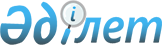 Зияткерлік меншік жөніндегі консультативтік комитет құрамына өзгерістер енгізу туралыЕуразиялық экономикалық комиссия Алқасының 2015 жылғы 24 ақпандағы № 11 өкімі.
      1. Еуразиялық экономикалық комиссия Алқасының 2013 жылғы 12 қарашадағы № 257 шешімімен бекітілген Зияткерлік меншік жөніндегі консультативтік комитет құрамына мынадай өзгерістер енгізілсін:
      а) Консультативтік комитет құрамына мына адамдар енгізілсін:
      б) Қазақстан Республикасынан Консультативтік комитет мүшесінің жаңа лауазымы көрсетілсін:
      в) Брытков Ю.А., Демидов Л.В., Филонов А.В., Доскенов Т.К., Қазантаев С.М., Сиротина М.Н., Сұлтанов Р.С., Никитин Г.С. және Симонов Б.П. Консультативтік комитет құрамынан шығарылсын.
      2. Осы Өкім ресми жарияланған күнінен бастап күнтізбелік 10 күн өткен соң күшіне енеді. 
					© 2012. Қазақстан Республикасы Әділет министрлігінің «Қазақстан Республикасының Заңнама және құқықтық ақпарат институты» ШЖҚ РМК
				
Армения Республикасынан
Армения Республикасынан
Армения Республикасынан
Армения Республикасынан
Азизян
Армен Феликсович
Азизян
Армен Феликсович
-
Армения Республикасы Экономика министрлігінің Зияткерлік меншік агенттігінің бастығы
Мелконян 
Гарегин Мкртычевич
Мелконян 
Гарегин Мкртычевич
-
Армения Республикасы Экономика министрінің бірінші орынбасары
Хачикян 
Андраник Суренович
Хачикян 
Андраник Суренович
-
Армения Республикасы Экономика министрлігінің Зияткерлік меншік агенттігі бастығының орынбасары
Беларусь Республикасынан
Беларусь Республикасынан
Беларусь Республикасынан
Беларусь Республикасынан
Балтрукович
Петр Иванович
-
-
Беларусь Республикасының Ғылым және технологиялар жөніндегі мемлекеттік комитеті төрағасының орынбасары
Крутой
Дмитрий Николаевич
-
-
Беларусь Республикасы Экономика министрінің орынбасары
Қазақстан Республикасынан
Қазақстан Республикасынан
Қазақстан Республикасынан
Қазақстан Республикасынан
Баймұханова
Толқын Сағынбекқызы
-
-
Қазақстан Республикасы Қаржы министрлігінің Мемлекеттік кіріс комитеті Кедендік бақылау департаментінің директоры
Жантасов
Темірлан Бекетұлы
-
-
Қазақстан Республикасы Ұлттық экономика министрлігінің Халықаралық экономикалық интеграция департаменті Бірыңғай экономикалық кеңістікті қалыптастыру мәселелері жөніндегі басқарма басшысы
Қазиева
Әсемгүл Амандыққызы
-
-
Қазақстан Республикасының Әділет министрлігі Ұлттық зияткерлік меншік институты Тауар белгілеріне халықаралық өтінімді сараптау басқармасының бастығы
Мәмбетәлин 
Әлихан Есенғосұлы 
-
-
Қазақстан Республикасы Ұлттық кәсіпкерлер палатасының Кедендік әкімшілік жүргізу департаментінің директоры
Радостовец
Николай Владимирович
-
-
"Кен өндіру және кен-металлургия кәсіпорындарының республикалық қауымдастығы" заңды тұлғалар бірлестігінің атқарушы директоры
Сауранбаев
Шыңғысхан Сұлтанханұлы
-
-
Қазақстан Республикасы Ұлттық кәсіпкерлер палатасының Кедендік әкімшілік жүргізудепартаментінің сарапшысы
Сукуров
Нұрболат Николаевич
-
-
Қазақстан Республикасы Ұлттық кәсіпкерлер палатасының Мәскеу қаласындағы Еуразиялық экономикалық комиссиядағы Өкілдігінің директоры
Ресей Федерациясынан
Ресей Федерациясынан
Ресей Федерациясынан
Ресей Федерациясынан
Евтухов
Виктор Леонидович
-
-
Ресей Федерациясы Өнеркәсіп және сауда министрінің орынбасары - статс-хатшы
Кирий
Любовь Леонидовна
-
-
Зияткерлік меншік жөніндегі федералдық қызмет басшысының міндетін уақытша атқарушы;
Естаев
Абзал Қуанышбекұлы
-
Қазақстан Республикасының Әділет министрлігінің Зияткерлік меншік құқықтары жөніндегі департаментінің директоры;
      Еуразиялық экономикалық комиссия        Алқасының Төрағасы                            В. Христенко
